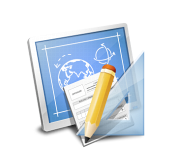 Web referencie 22.6.2015Mihajlo Stojanoski                                   . tel: 	+420 776 852 872
mail: 	dartagnan@dartagnan.sk
skype: dartagnan.sk
icq: 	21327442Pocet vybranych referencii: 36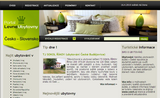 nazovLevne ubytovny typportalurlhttp://www.levneubytovny.cz/popisWebovy portal s nehnutelnostami. Zamerane na SEO a administracnym rozhranim.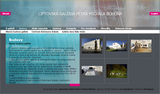 nazovLiptovska galleria Petra Michala BohunatypWebova prezentaciaurlhttp://www.galerialm.skpopisWebova prezentacia galerie v Liptovskom Mikulasi. Vlastny engine CMS kombinovane s databazou podujati a vystav. Pripraveny Multilanguage a podrobne administracne rozhranie.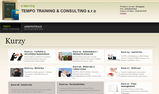 nazovE-learningtype-learningurlhttp://elearning.tempo.czpopisElearning pritupny len na heslo. Jednoducha administracia. Kurzi su konvertovane priamo z powerpointu do flash. Vyhodnocovanie testov, vystup do reportov.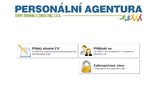 nazovPersonalni agenturatypWeb db portalurlhttp://registrace.tempo.cz/popisDatabaza personalnej agentury. Uzivateleia si mozu sami zadavat svoje CV. Zaroven back-end obsahuje kompletnu spravu databaze uchadzacov. Komplexne vyhladavanie, reporty, generovanie pdf suborov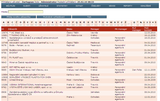 nazovDatabaze zakaznikutypWeb db portalurlintranetpopisDatabaza zakaznikov pouzivana ako intranetovska aplikacia. Nikolko tisic zaznamov. Komplexna struktura, fultexotve vyhladavanie. Reakcna doba je <1sec. Reportovacie nastroje, planovac schodziek.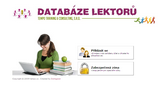 nazovDatabaze lektorutypWeb db portalurlhttp://lektori.tempo.cz/popisPortal vyuzivany na interne potreby obsahuje databazu lektorov.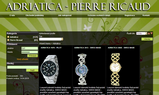 nazovAdriatica – Pierre Ricaudtypeshopurlhttp://www.adriatica-ricaud.czpopisEshop vytvoreny na zakazku. Predaj svajciarskych hodiniek.
Viac info o eshope: http://eshop.dartagnan.sk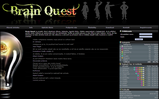 nazovBrainQuesttypportalurlhttp://www.brainquest.skpopisPortal obsahujuci hadanky, rebusy a logicke ulohy. Pouzite mnozstvo technologickych noviniek s jednoduchou a putavou grafikou. Viac nez 5tis registrovanych uzivatelov.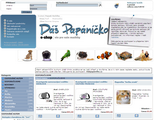 nazovDas papanickotypeshopurlhttp://www.daspapanicko.czpopisEshop vytvoreny na zakazku. Predaj chovatelskych potrieb. Putavy design. Mnozstvo specialnych funkcii.
Viac info o eshope: http://eshop.dartagnan.sk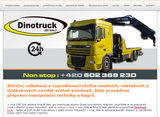 nazovDinotrucktypWebova prezentaciaurlhttp://www.dinotruck.czpopisJednoducha webova prezentacia s vlastnym CMS systemom a administraciou obsahujucou moznost editovat vsetky texty, obrazky a vytvarat galerie obrazkov.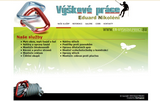 nazovVyskove pracetypWebova prezentaciaurlhttp://www.en-vyskoveprace.eupopisJednoducha webova prezentacia s vlastnym CMS systemom a administraciou obsahujucou moznost editovat vsetky texty, obrazky . Moznost vyuzivat Multilanguage.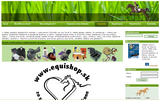 nazovEquishoptypEshopurlhttp://www.equishop.skpopisEshop s chovatelskymi potrebami specializovane na kone.Viac info o eshope: http://eshop.dartagnan.sk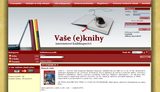 nazovKnihy a internettypEshopurlhttp://www.publikujte.czpopisEshop na predaj kniziek, publikacii, casopisov a kniziek v elektronickej forme (ebook). Konverzia pdf do forme prezentovatelnej na web. Vytvaranie zabezpecenych pdf suborov. Publikovanie kniziek.Viac info o eshope: http://eshop.dartagnan.sk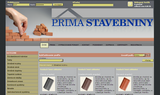 nazovOnline stavebninytypeshopurlhttp://www.online-stavebniny.skpopisEshop so stavebnym materialov. Vyrazne zamerane na SEO. Jednicka na google, viac nez 300 jedinecnych pristupov za den.Viac info o eshope: http://eshop.dartagnan.sk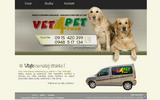 nazovMobilna veterinarna ambulanciatypWebova prezentaciaurlhttp://www.vet4yourpet.skpopisJednoducha webova prezentacia mobilnej veterinarnej ambulancie.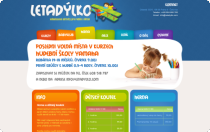 nazovDetske centrumtypWebova prezentaciaurlhttp://www.letadylko.compopisNa mieru vytvorena prezentacia detskeho centra s administraciou textov, albumov, databaza kurzov, lektorov, noviniek.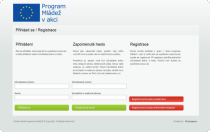 nazovCeska narodna agenturatypElektronicky system pre podavanie ziadosti o granturlhttp://granty.youth.cz/popisKomplexny system postaveny na mieru pozidavkam Ceskej narodnej agenture na zadavanie ziadost grantov.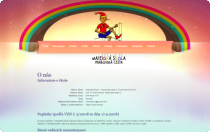 nazovMaterska skolkatypWebova prezentaciaurlhttp://www.mshrabovo.skpopisJednoducha prezentacia materskej skolky s administraciou textov a fotogalerii.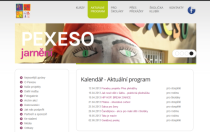 nazovRodinne centrumtypWebova prezentaciaurlhttp://www.pexeso.org/popisKomplexna prezentacia s administraciou. Administracia noviniek, fotogalerii, priloh, vsetkych textov na stranke, aktualny program, lektori.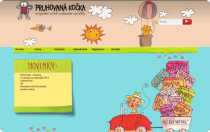 nazovOriginalne rucne malovane vyrobkytypEshopurlhttp://www.pruhovanakocka.cz/popisEshop na predaj rucne malovanych vyrobkov kde na grafiku stranky boli pouzite originalne kresby priamo od majitelky obchodu.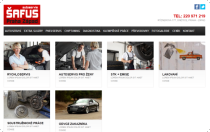 nazovAuto servistypWebova prezentaciaurlhttp://www.autoservis-praha-safus.czpopisPrezentacia autoservisu s jednoduchym CMS na spravu textov a fotogalerie. Stranka je responsive, teda prisposobuje sa velkosti obrazovky od mobilnych telefonov po velke LCD monitory.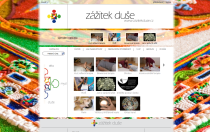 nazovDuchovne zazitkytypEshopurlhttp://www.zazitekduse.czpopisEshop pripraveny na mieru specialny poziadavkam ako je moznost pouzivat darkove poukazy. Objednavka jedneho vyrobku limitovanym poctom zakaznikov v konkretnych casovych terminov a podobne.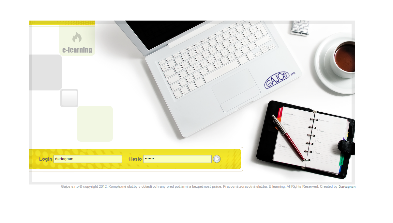 nazovBezpecnost a ochrana pri pracitype-learningurlhttp://elearning.gajos.skpopisElearning pritupny len na heslo. Jednoducha administracia. Kurzi su konvertovane priamo z powerpointu do flash. Vyhodnocovanie testov, vystup do reportov.nazovLetadylkotypSprava detskeho centraurlhttp://www.letadylko.compopisKomplexna sprava detskeho centra s administraciou kurzov, fotogalerie.nazovPexesotypSprava detskeho centraurlhttp://www.pexeso.orgpopisKomplexna sprava detskeho centra s administraciou kurzov, fotogalerie.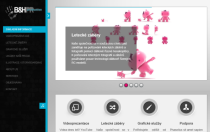 nazovB&H ProductiontypWebova preentaciaurlhttp://www.bhpr.cz/popisWebova prezentacia prepojena s youtube.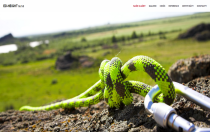 nazovED-HEIGHTtypWebova prezentaciaurlhttp://www.ed-height.eu/popisWebova prezentacia firmy s horelezeckou pracou.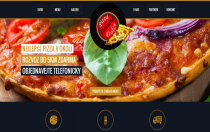 nazovPizza DolcetypRestauracia & pizzeriaurlhttp://www.pizza-dolce.cz/popisPizzeria a restauracia. Administracne rozhranie vsetkych textov, menu, ceny.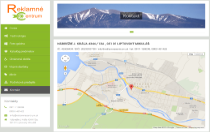 nazovReklamne centrumtypWebova prezentaciaurlhttp://www.reklamnecentrum.sk/popisWebova prezentacia reklamneho centra.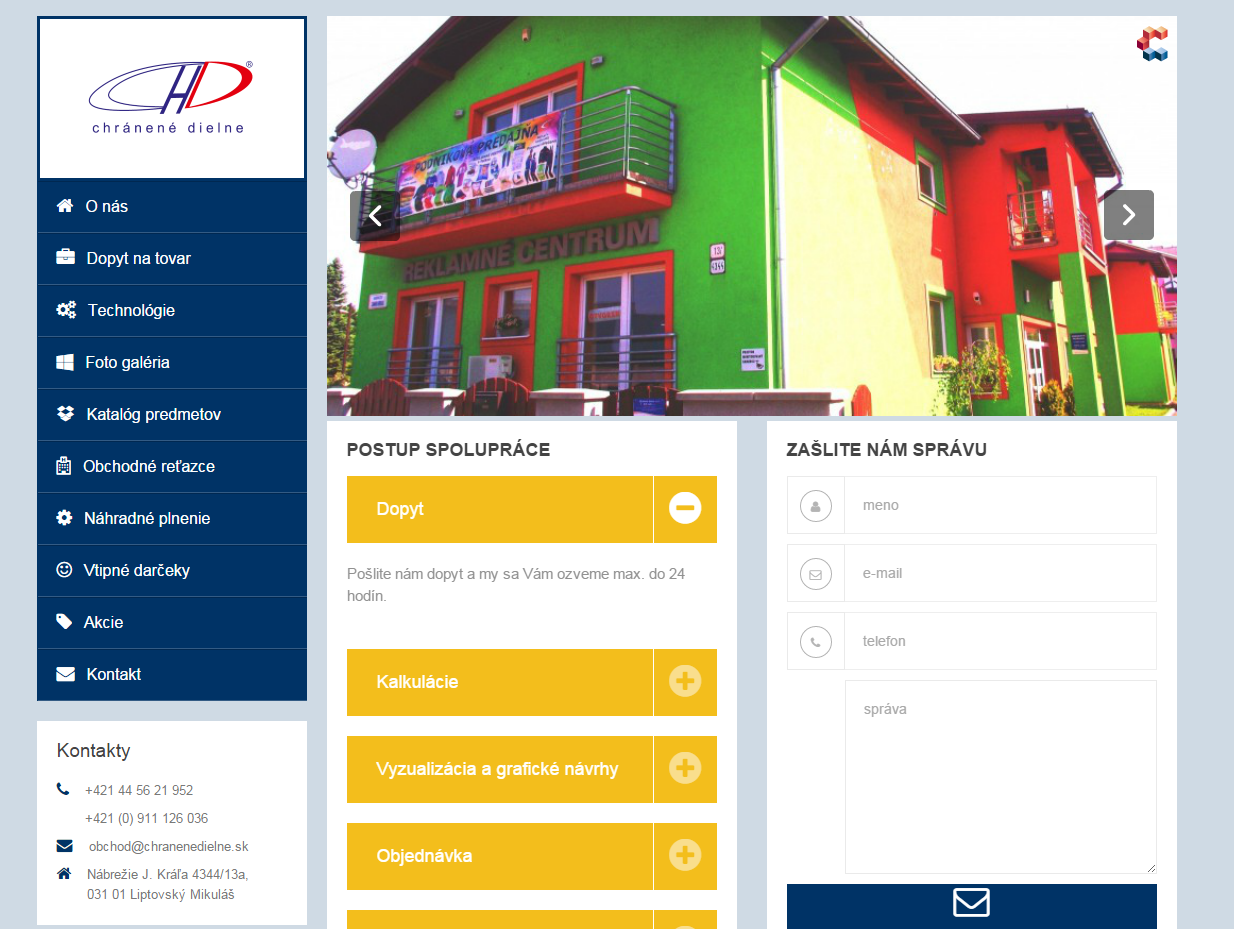 nazovChranene dielnetypWebova prezentaciaurlhttp://www.chranenedielne.sk/popisChranene dielne a nahradne plnenie.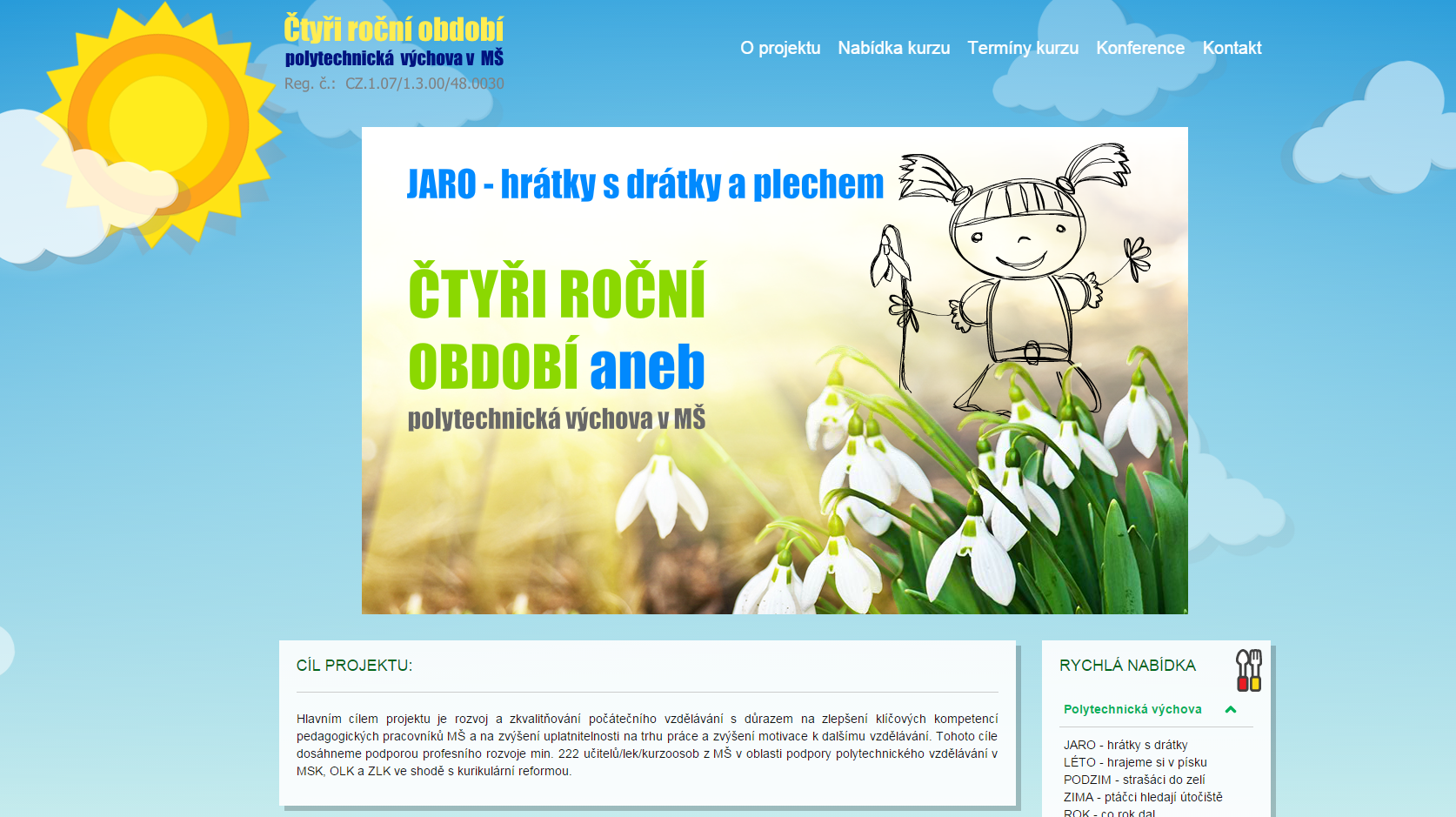 nazovČtyři roční období aneb polytechnická výchova v MŠtypWebova prezentaciaurlhttp://www.ctyrirocniobdobi.czpopisHlavním cílem projektu je rozvoj a zkvalitňování počátečního vzdělávání s důrazem na zlepšení klíčových kompetencí pedagogických pracovníků MŠ a na zvýšení uplatnitelnosti na trhu práce a zvýšení motivace k dalšímu vzdělávání.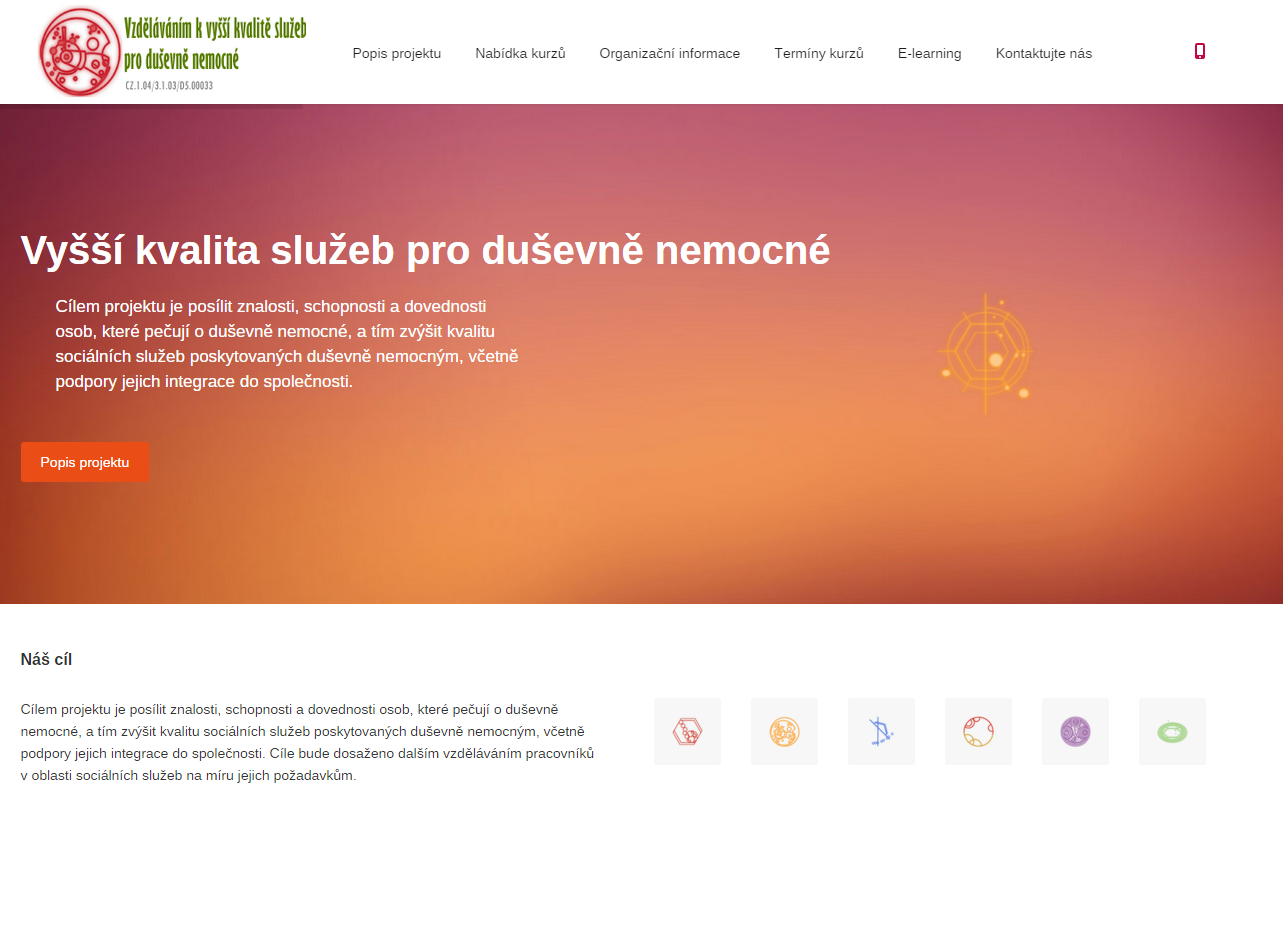 nazovVzdělávání k vyšší kvalitě služeb pro duševně nemocnétypWebova prezentaciaurlhttp://www.vzdelavani-v-socialnich-sluzbach.czpopisCílem projektu je posílit znalosti, schopnosti a dovednosti osob, které pečují o duševně nemocné, a tím zvýšit kvalitu sociálních služeb poskytovaných duševně nemocným, včetně podpory jejich integrace do společnosti.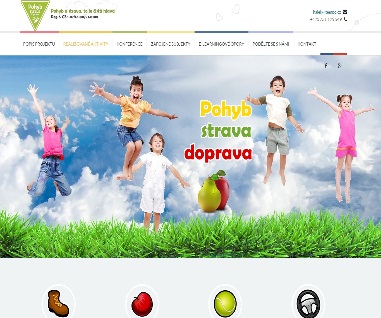 nazovPohyb a strava, to je čistá hlavatypWebova prezentaciaurlhttp://www.pohybastrava.eupopisNové metódy a formy výuky na ZŠ/SŠ, které povedou žáky k zdravému životnímu stylu a zvládání každodenních dopravních situací.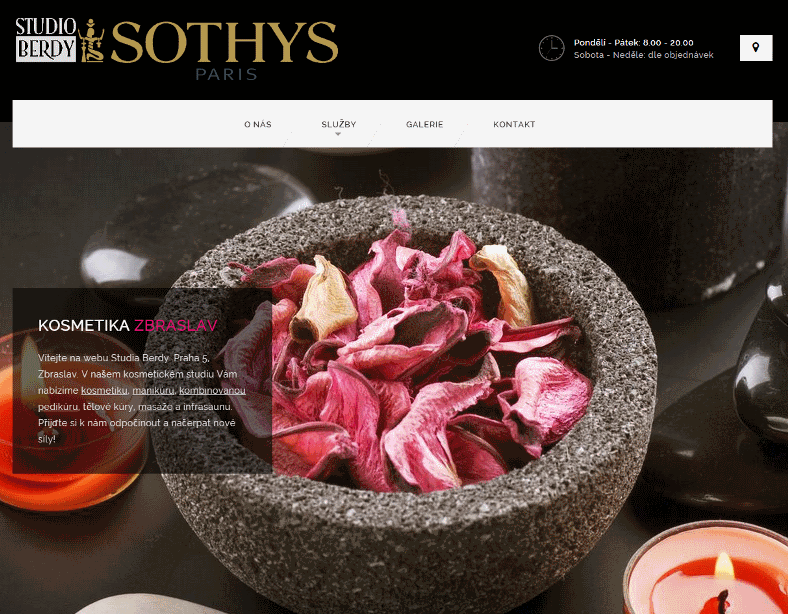 nazovStudio BerdytypWebova prezentaciaurlhttp://www.studioberdy.cz/popisStudio Berdy. Praha 5, Zbraslav. V našem kosmetickém studiu Vám nabízíme kosmetiku, manikúru, kombinovanou pedikúru, tělové kúry, masáže a infrasaunu. Přijďte si k nám odpočinout a načerpat nové síly!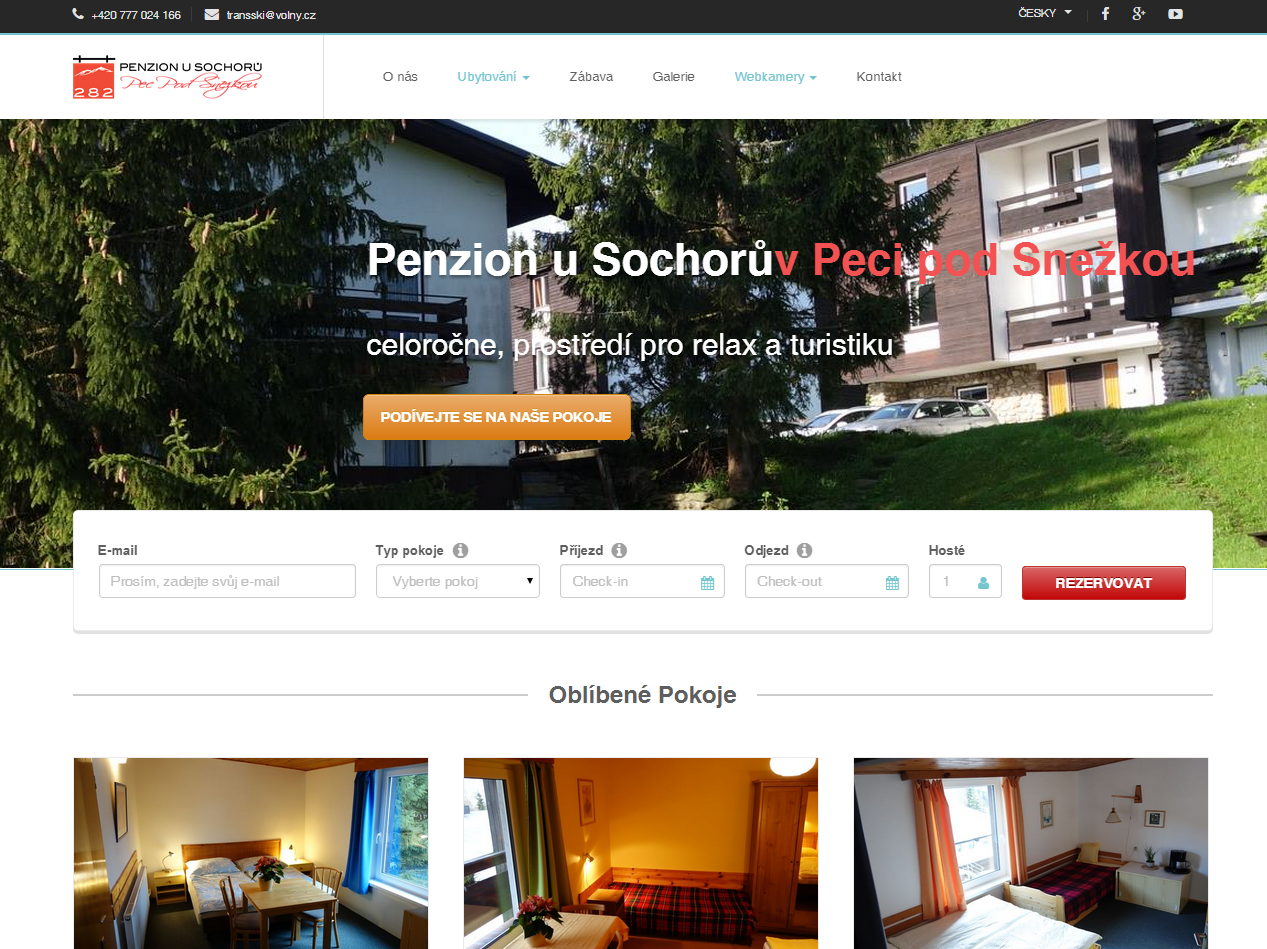 nazovPenzion u SochorůtypWebova prezentaciaurlhttp://www.penzionusochoru.czpopisStránky pro Penzion u Sochorů, Pec pod Snežkou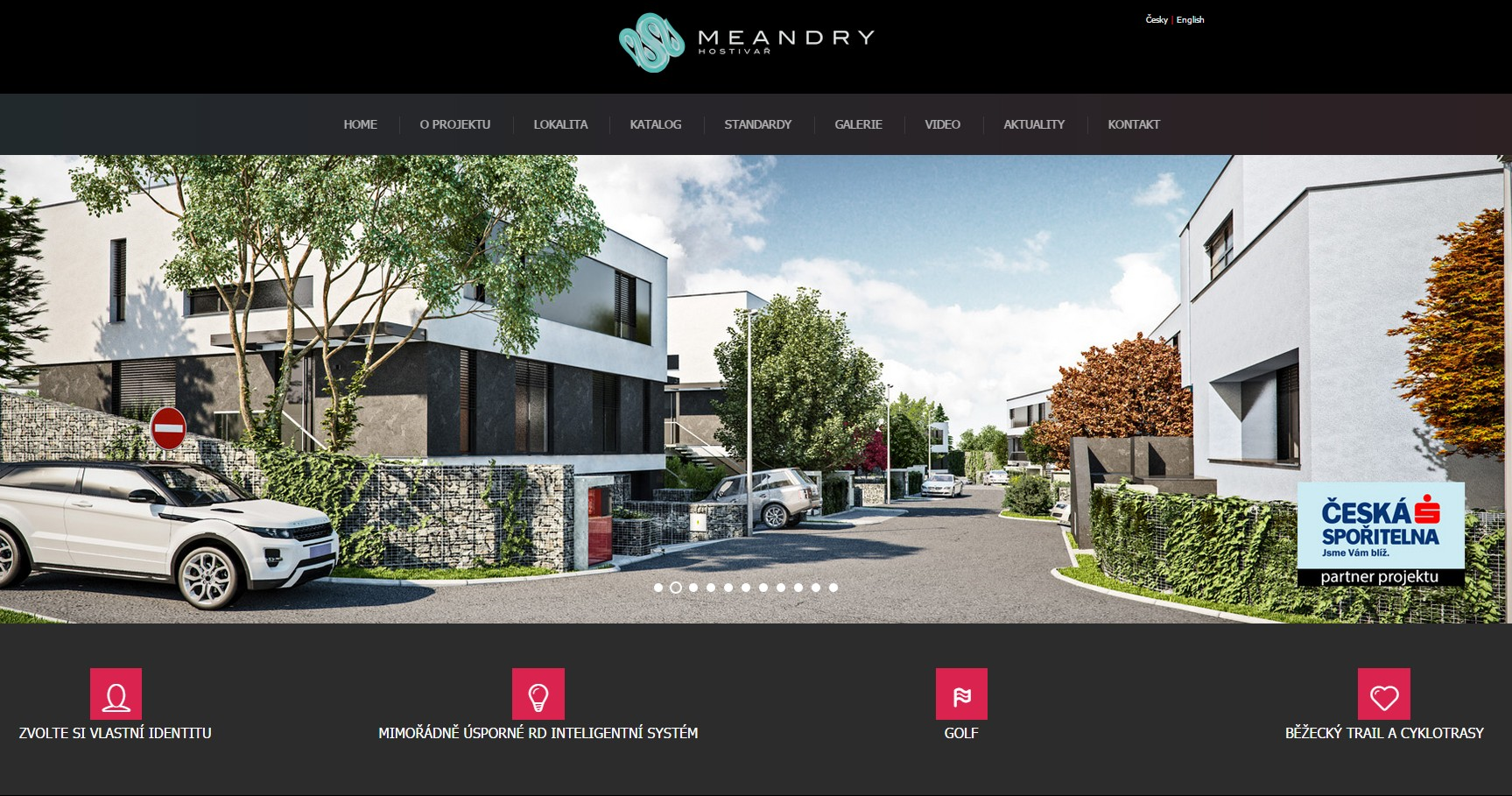 nazovMeandry HostivařtypWebova prezentaciaurlhttp://www.meandry-hostivar.czpopisRezidenční projekt s výbornou dostupností do centra Prahy